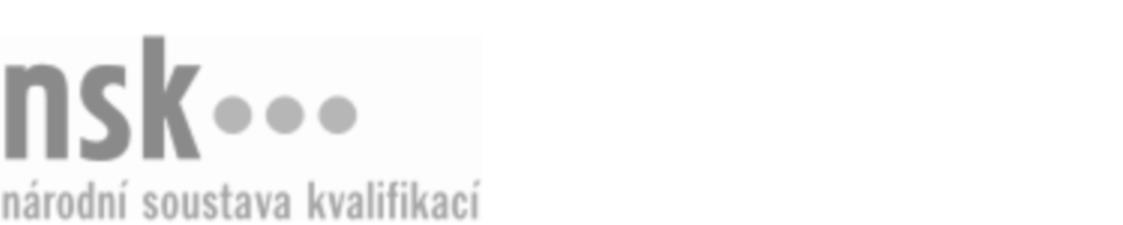 Kvalifikační standardKvalifikační standardKvalifikační standardKvalifikační standardKvalifikační standardKvalifikační standardKvalifikační standardKvalifikační standardLaborant/laborantka v metalurgii (kód: 21-059-H) Laborant/laborantka v metalurgii (kód: 21-059-H) Laborant/laborantka v metalurgii (kód: 21-059-H) Laborant/laborantka v metalurgii (kód: 21-059-H) Laborant/laborantka v metalurgii (kód: 21-059-H) Laborant/laborantka v metalurgii (kód: 21-059-H) Laborant/laborantka v metalurgii (kód: 21-059-H) Autorizující orgán:Ministerstvo průmyslu a obchoduMinisterstvo průmyslu a obchoduMinisterstvo průmyslu a obchoduMinisterstvo průmyslu a obchoduMinisterstvo průmyslu a obchoduMinisterstvo průmyslu a obchoduMinisterstvo průmyslu a obchoduMinisterstvo průmyslu a obchoduMinisterstvo průmyslu a obchoduMinisterstvo průmyslu a obchoduMinisterstvo průmyslu a obchoduMinisterstvo průmyslu a obchoduSkupina oborů:Hornictví a hornická geologie, hutnictví a slévárenství (kód: 21)Hornictví a hornická geologie, hutnictví a slévárenství (kód: 21)Hornictví a hornická geologie, hutnictví a slévárenství (kód: 21)Hornictví a hornická geologie, hutnictví a slévárenství (kód: 21)Hornictví a hornická geologie, hutnictví a slévárenství (kód: 21)Hornictví a hornická geologie, hutnictví a slévárenství (kód: 21)Týká se povolání:Pracovník v kovovýroběPracovník v kovovýroběPracovník v kovovýroběPracovník v kovovýroběPracovník v kovovýroběPracovník v kovovýroběPracovník v kovovýroběPracovník v kovovýroběPracovník v kovovýroběPracovník v kovovýroběPracovník v kovovýroběPracovník v kovovýroběKvalifikační úroveň NSK - EQF:333333Odborná způsobilostOdborná způsobilostOdborná způsobilostOdborná způsobilostOdborná způsobilostOdborná způsobilostOdborná způsobilostNázevNázevNázevNázevNázevÚroveňÚroveňOrientace ve slévárenské technologiiOrientace ve slévárenské technologiiOrientace ve slévárenské technologiiOrientace ve slévárenské technologiiOrientace ve slévárenské technologii33Provádění zkoušek kovových a nekovových materiálů, obsluha laboratorních přístrojů a zařízení a jejich seřizování a vedení dokumentaceProvádění zkoušek kovových a nekovových materiálů, obsluha laboratorních přístrojů a zařízení a jejich seřizování a vedení dokumentaceProvádění zkoušek kovových a nekovových materiálů, obsluha laboratorních přístrojů a zařízení a jejich seřizování a vedení dokumentaceProvádění zkoušek kovových a nekovových materiálů, obsluha laboratorních přístrojů a zařízení a jejich seřizování a vedení dokumentaceProvádění zkoušek kovových a nekovových materiálů, obsluha laboratorních přístrojů a zařízení a jejich seřizování a vedení dokumentace33Odběry vzorkůOdběry vzorkůOdběry vzorkůOdběry vzorkůOdběry vzorků33Provádění metalografických výbrusů a jejich vyhodnoceníProvádění metalografických výbrusů a jejich vyhodnoceníProvádění metalografických výbrusů a jejich vyhodnoceníProvádění metalografických výbrusů a jejich vyhodnoceníProvádění metalografických výbrusů a jejich vyhodnocení33Laborant/laborantka v metalurgii,  29.03.2024 1:57:33Laborant/laborantka v metalurgii,  29.03.2024 1:57:33Laborant/laborantka v metalurgii,  29.03.2024 1:57:33Laborant/laborantka v metalurgii,  29.03.2024 1:57:33Strana 1 z 2Strana 1 z 2Kvalifikační standardKvalifikační standardKvalifikační standardKvalifikační standardKvalifikační standardKvalifikační standardKvalifikační standardKvalifikační standardPlatnost standarduPlatnost standarduPlatnost standarduPlatnost standarduPlatnost standarduPlatnost standarduPlatnost standarduStandard je platný od: 21.10.2022Standard je platný od: 21.10.2022Standard je platný od: 21.10.2022Standard je platný od: 21.10.2022Standard je platný od: 21.10.2022Standard je platný od: 21.10.2022Standard je platný od: 21.10.2022Laborant/laborantka v metalurgii,  29.03.2024 1:57:33Laborant/laborantka v metalurgii,  29.03.2024 1:57:33Laborant/laborantka v metalurgii,  29.03.2024 1:57:33Laborant/laborantka v metalurgii,  29.03.2024 1:57:33Strana 2 z 2Strana 2 z 2